              « Путешествие в страну Светофорию»Цель: формировать представление школьников младшего возраста о правилах безопасного поведения на дороге. Задачи:формирование устойчивого познавательного интереса у учащихся к данной темеучить анализировать и правильно оценивать свои поступки и поступки товарищейразвитие у ребят координации, внимания, наблюдательности, качеств, необходимых для безопасного поведения на улице;воспитание чувства ответственности у учащихся за личную безопасность, ценностного отношения к своему здоровью и жизни 8 февраля 2013 в рамках акции « Твори добро» учащимися 3 «В» класса было проведено шефское мероприятие «Путешествие в страну Светофорию» для учеников 1 «А» класса.Светофор Светофорович Мигалкин проверял, насколько хорошо знакомы малыши с правилами Дорожного движения, насколько внимательными они могут быть на дороге, и определял знатока дорожного движения.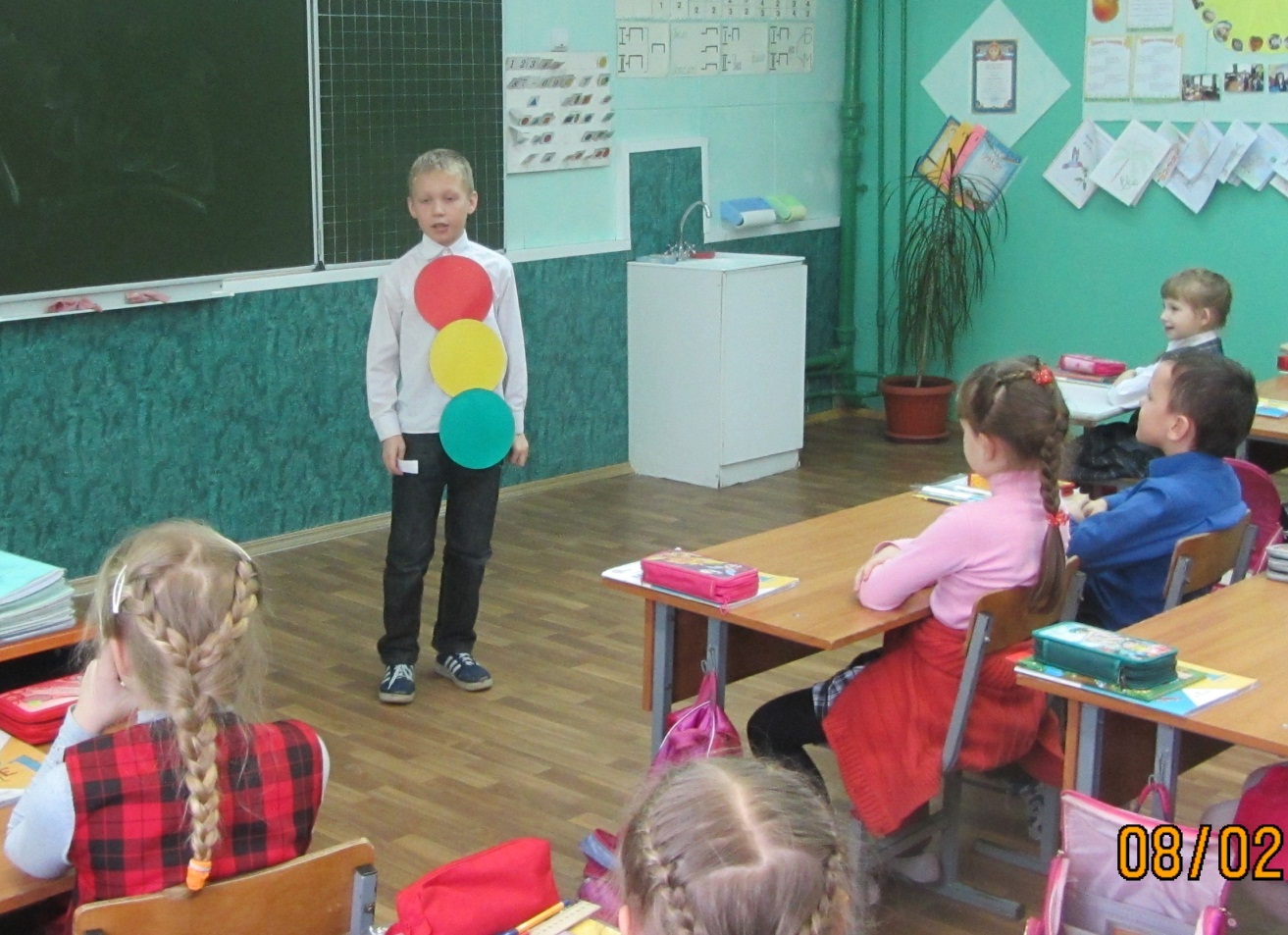 Ребята подготовили загадки о знаках дорожного движения и познакомили с их изображениями.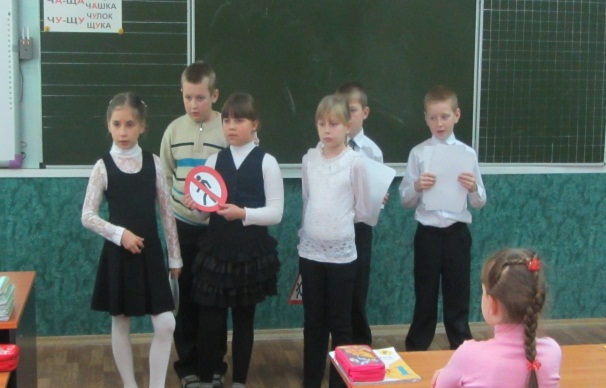 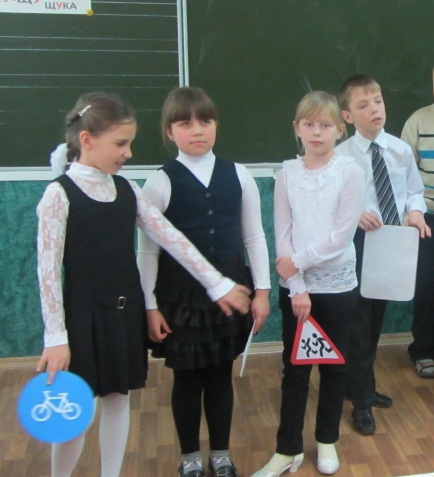 В шуточной форме, в виде частушек, повторили правила пешеходов. 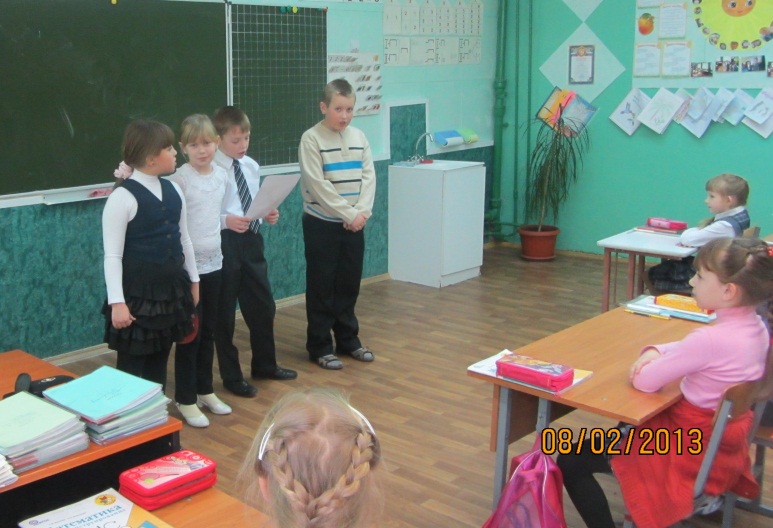 Рассматривая различные дорожные ситуации, представленные в презентации, малыши проявили себе как активные знатоки и правильно отвечали на вопросы викторины.Ведущий напомнил им, что закон улиц и дорог, который называется «Правила дорожного движения», строгий. Он не прощает, если пешеход идёт по улице, как ему вздумается, не соблюдая правил. Но этот закон и очень добрый: он охраняет людей от страшного несчастья, бережёт их жизнь. Поэтому только постоянное соблюдение правил позволяет всем нам уверенно переходить улицы.Кто ж у нас знаток сегодня,Трудно это нам решить,Потому хотим сегодня Всем подарки вам вручить.Все  заслужили  право называться «Знатоком дорожного движения» и  каждому юному пешеходу подарили  светоотражающие наклейки на портфели, которые сделают их заметными на дороге.И большим и маленьким всем без исключения –нужно знать и соблюдать правила движения!ПУТЕШЕСТВИЕ В СТРАНУ  СВЕТОФОРИЮ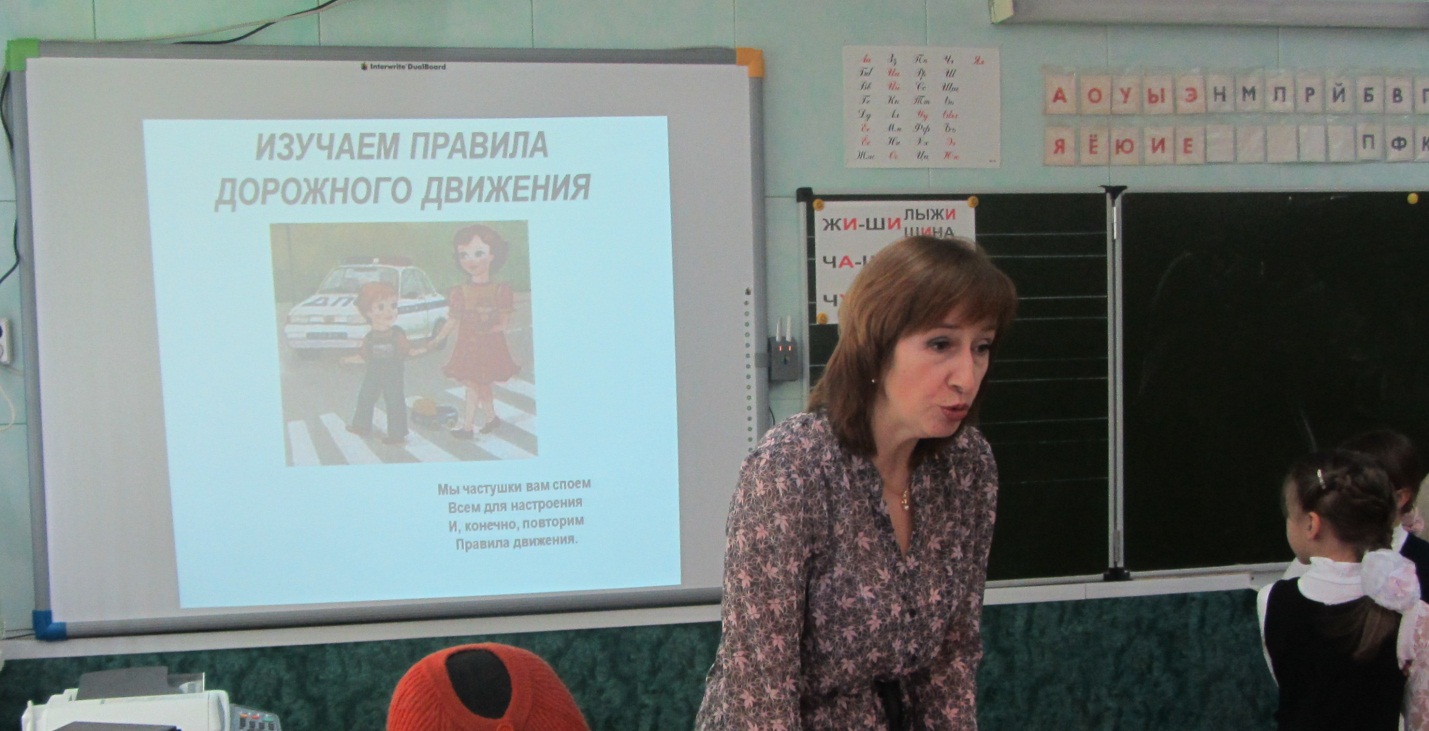 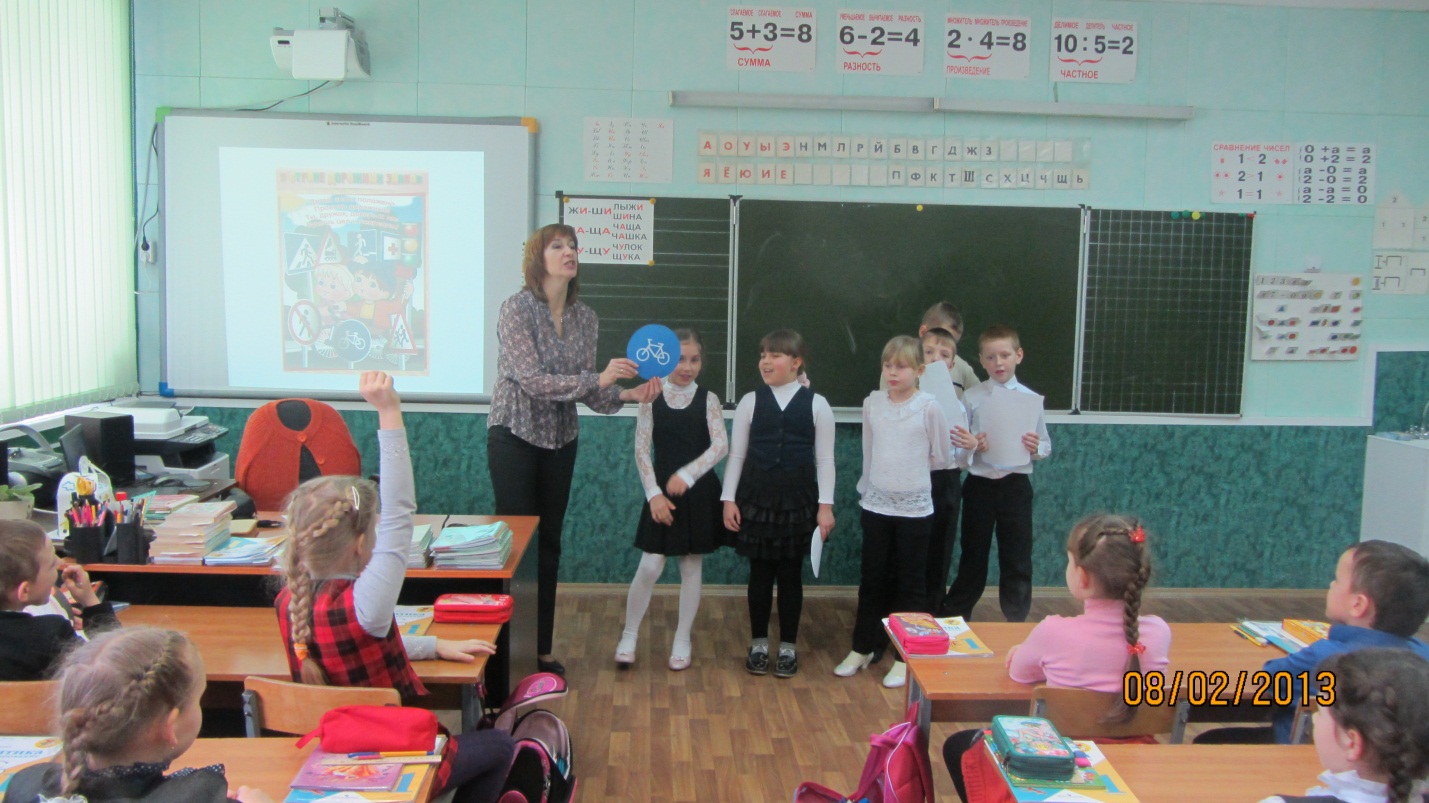 Подготовила: Шокина Наталья Валерьевна,кл. руководитель 3»В» класса8 февраля 2013 г.